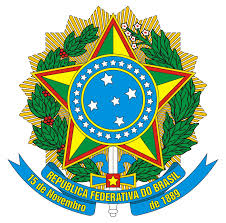 SERVIÇO PÚBLICO FEDERALUNIVERSIDADE FEDERAL DO SUL E SUDESTEPARÁPRÓ-REITORIA DE DESENVOLVIMENTO E GESTÃO DE PESSOASTERMO DE CIÊNCIA DO SERVIDOR EM ESTÁGIO PROBATÓRIOEu, 	, cargo 	, declaro estar ciente dos critérios e etapas do processo de estágio probatório, conforme informações gerais abaixo:Estágio Probatório: É o período de avaliação do desempenho do servidor admitido por concurso público, com o objetivo de constatar sua aptidão e capacidade para desempenhar suas funções e aquisição de sua estabilidade.Fundamentação legal: artigo 20 da Lei 8112/90, alterado pela Emenda Constitucional nº 19/98. Compreende o período de 36 meses, contados a partir da data de efetivo exercício.Nesse período terei minha aptidão e capacidade avaliada pela minha chefia imediata em primeira e segunda instância, bem como serei submetido à avaliação especial por Comissão para a avaliação do estágio probatório.A avaliação dar-se-á nos termos da Resolução nº 1.439/2016 do CONSAD e observará: assiduidade, disciplina, Capacidade de iniciativa, produtividade e responsabilidade.Situações em que a contagem do período do estágio é suspensa:Licenças por motivo de doença em pessoa da família;Licença para acompanhamento de cônjuge ou companheiro que foi deslocado para outro ponto do território nacional ou exterior;Licença para o exercício de mandato eletivo dos Poderes Executivo e Legislativo (prazo indeterminado e sem remuneração);Licença para atividade política;Afastamento para servir em organismo internacional;Afastamento para participação em curso de formação, decorrente de aprovação em concurso para outro cargo na administração pública federal, sendo retomado a partir do término do impedimento. (Art. 20 § 5º da Lei nº 8.112/90 e Lei 9.527, de 10/12/97).Data:         /        /        Assinatura do servidor (a)